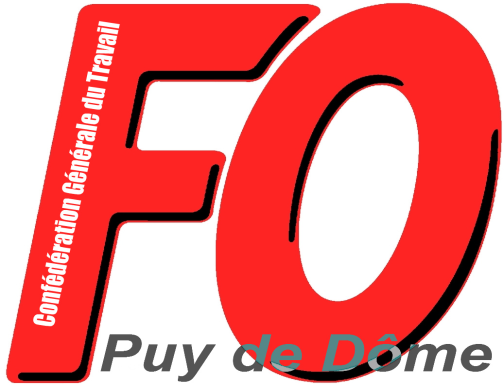 CommuniquéSoutien aux salariés de Carrefour en grève générale le 31 mars Le samedi 31 mars 2018, les salariés de Carrefour sont appelés à la grève générale par FO (rejointe par la CFDT).L’Union Départementale FORCE OUVRIERE du Puy de Dôme apporte son tout son soutien pour cette action au Syndicat FO Carrefour et au Syndicat FO Carrefour Market : la colère des salariés à la suite des annonces des dirigeants du groupe Carrefour est légitime et FO est à leurs côtés dans l’action syndicale revendicative.Alors que le groupe Carrefour a bénéficié des dispositions prises par les différents gouvernements en faveur des entreprises (CICE en particulier) et qu’il distribue les dividendes aux actionnaires, le PDG Alexandre BOMPARD a décidé de supprimer plus de 2400 emplois (en réalité certainement beaucoup plus), de faire passer plusieurs magasins en location-gérance (ce qui conduirait à une baisse des rémunérations et à une dégradation des conditions de travail) et de spolier les salariés sur la participation (perte de 600 € en moyenne par rapport à l’an passé pour chaque employé !)…Pour FO, ce sont des décisions inacceptables : tout pour les actionnaires…, rien pour les travailleurs ! L’UD FO du Puy de Dôme appelle les syndicats FO, les militants FO à soutenir les salariés de Carrefour avec leurs syndicats FO et à être présents sur les piquets de grève le 31 mars 2018 (à partir de 8h30 à Carrefour Riom et à Carrefour Market Jaude).Pour tout contact : FO Carrefour : 06 58 19 80 51UD FO : 06 82 38 66 51